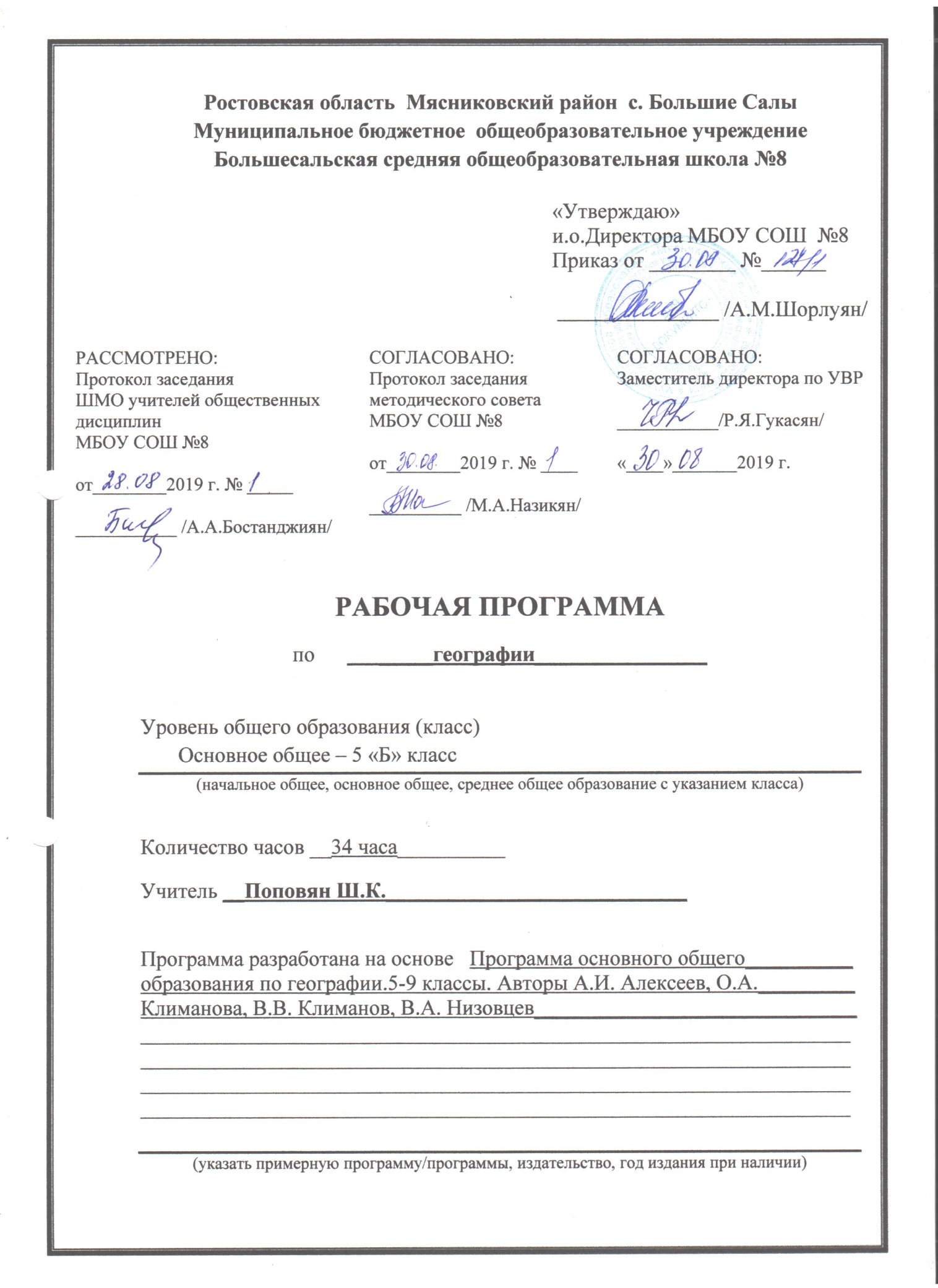 РАЗДЕЛ 1.      Пояснительная запискаРабочая программа составлена на основе следующих нормативно-правовых документов:Федеральный закон «Об образовании в Российской Федерации» от 29 декабря 2012 г. № 273-ФЗ;Федеральный государственный образовательный стандарта основного общего образования (Утвержден приказом Министерства образования и науки Российской Федерации от «17» декабря 2010 г. № 1897);Федеральных перечней учебников, рекомендованных (допущенных) к использованию в образовательном процессе в образовательных учреждениях, реализующих образовательные программы общего образования и имеющих государственную аккредитацию, на 2019/20 учебный год .и учебно – методических документов:Программа основного общего образования по географии.5-9 классы. Авторы А.И. Алексеев, О.А. Климанова, В.В. Климанов, В.А. Низовцев// Рабочие программы. География.5-9 класс: учебно-методическое пособие/сост. С.В. Курчина.- М.: Дрофа,2014Рабочая программа к учебнику "География. Землеведение. 5-6 классы" ФГОС"Учебного плана МБОУ СОШ №8 на 2019-2020 уч. год. Общее количество часов – 34, в том числе резервных уроков – 3 час. Программа рассчитана на 1 учебный час в неделю. В соответствии с годовым календарным графиком школы программа адаптированная совмещены следующие уроки 20-21; 27-28; 31-32; 33-34.Используемый УМК:География. Землеведение. 5-6 кл.: учеб. для общеобразоват. учреждений/ О.А. Климанова, В.В. Климанов, Э.В. Ким и др.; под ред. О.А. Климановой. – М.: Дрофа, 2012.География. Диагностика результатов образования. 5 класс. Учебно-методическое пособие к учебнику О. А. Климановой, В. В. Климанова, Э. В. Ким «География. Землеведение. 5–6 классы». – М.:Дрофа, 2014А.В. Румянцев. Э. В. Ким, О. А. Климанова. География. 5-6 кл. Землеведение. Методическое пособие. М. Дрофа, 2013А. В. Румянцев, Э. В. Ким, О. А. Климанова. География. Землеведение. 5 класс. Рабочая тетрадь. – М.: Дрофа, 2014Атлас. География. 5 класс. ФГОС. М.:Дрофа, 2014Контурные карты. География. 5 класс. ФГОС. М.:Дрофа, 2014Цели:- развитие географических знаний, умений, опыта творческой деятельности и эмоционально ценностного отношения к миру,- раскрытие закономерностей землеведческого характера, особенностей разнообразия природы, населения и его хозяйственной деятельности,- воспитание бережного отношения к природе, понимание необходимости международного сотрудничества в решении проблем окружающей среды;- создание у учащихся целостного представления о Земле как планете людей;- раскрытие разнообразия природы и населения Земли, знакомство со странами и народами;- формирование необходимого минимума базовых знаний и представлений страноведческого характера, необходимых каждому человеку нашей эпохи.Задачи:- формирование представлений о единстве природы, о структуре, развитии во времени и пространстве основных геосфер, об особенностях их взаимосвязи на планетарном, региональном и локальном уровнях;- развитие специфических географических и общеучебных умений;- развитие понимания главных особенностей взаимодействия природы и общества, значения охраны окружающей среды и рационального природопользования;- воспитание в духе уважения к другим народам;- развитие картографической грамотности посредством работы с картами разнообразного содержания и масштаба (картами материков, океанов, отдельных стран, планов городов);- развитие практических географических умений извлекать информацию из различных источников знаний, составлять по ним комплексные страноведческие описания и характеристики территории;- выработка понимания общественной потребности в географических знаниях, а также формирование отношения к географии как возможной области будущей практической деятельности.Изменений в авторской программе нетГеография в 5-6 классе – первый этап географической подготовки учащихся – основной среди 5 – 11 классов. Построение и содержание курса определяется его общеобразовательным значением, возрастными особенностями учащихся, а также наличием опорных знаний и умений, сформированных у детей при изучении предыдущего курса «Окружающий мир».«География. Землеведение» - первый систематический курс, новой для школьников, учебной дисциплины. В процессе формирования представлений о Земле, как природном комплексе, об особенностях земных оболочек.При изучении этого курса начинается обучение географической культуре и географическому языку; учащиеся овладевают первоначальными представлениями и понятиями, а также приобретают умения использовать источники географической информации. Большое внимание уделяется изучению влияния человека на географические процессы, исследование своей местности, используемые для накопления знаний, которые будут необходимы в дальнейшем при овладении курса географии.5 класс: Количество тематических практических работ – 4Экскурсия – 1Общая характеристика организации учебного процессаТехнологииЛичностно-ориентированныеиразвивающиетехнологииТехнологии на основе активизации познавательной деятельности учащихся(игровыетехнологии,технологияинтенсивногообучениянаосновесхемныхизнаковыхмоделейучебногоматериала, технология проблемного обучения).Технологии на основе эффективного управления и организации учебного процесса (групповые технологии, компьютерные (новые информационные) технологииЗдоровьесберегающие технологииМетоды обучения- словесные (рассказ, объяснение, разъяснение способов деятельности, приемов работы с каким-либо источником географической информации);- наглядные (метод иллюстраций,метод демонстраций)- практические (наблюдение объектов и явлений в природе, работы с картами, схемами, профилями, статистическими данными)Формы обучения- индивидуальная- коллективная- групповая- в парах- фронтальнаяСредства обученияДидактические средства обученияВербально-информационные: учебник, рабочая тетрадь, методические пособия по отдельным вопросам методики преподавания географии.Наглядные средства обучения: географические карты, картосхемы, картодиаграммы, аэрофотоснимки, иллюстративные таблицы, натуральные объекты (коллекции минералов и горных пород, гербарии и др.), схемы, таблицы.Аудиовизуальные средства обучения: учебные кинофильмы, видеофильмы, мультимедийные презентации, компакт-диски.Технические средства: проектор, компьютер.Режим занятий- режим шестидневной недели- обучение в первую сменупродолжительность уроков по 40 мин.Временной интервал между уроками и предметными кружками не менее 60 мин.Каникулы в течение учебного года не менее 1 недели, летние каникулы – 3 мес.Средняя наполняемость классов 25 человекФормы текущего контроля: индивидуальный, групповой, фронтальный.Методы контроля: комбинированный опрос, индивидуальный устный опрос, фронтальный опрос, письменный контроль (географический диктант, самостоятельная работа, практическая работа), групповая форма контроляПланируемые результатыЛичностные:- овладение опытом участия в социально значимом труде;- обладание осознанным, уважительным и доброжелательным отношением к другому человеку, его мнению;- овладение коммуникативной компетентностью в общении и сотрудничестве со сверстниками в процессе образовательной, общественно полезной, творческой деятельности;- овладение на уровне общего образования законченной системой географических знаний и умений, навыками их применения в различных жизненных ситуациях;- осознание ценности географических знаний, как важнейшего компонента научной картины мира:- сформированность устойчивых установок социально-ответственного поведения в географической среде – среде обитания всего живого, в том числе и человека.Предметные:- объяснять значение понятий;- объяснять особенности строения рельефа суши и дна Мирового океана- приводить примеры географических следствий движения Земли;- определять (измерять) направления и расстояния, работать с компасом; измерять (определять) температуру воздуха, атмосферное давление, направление ветра, облачность, амплитуду температур, среднюю температуру воздуха за сутки, месяц с использованием различных источников информации;- ориентироваться на местности при помощи компаса, карты и местных предметов;- называть (показывать) элементы градусной сети, географические полюса, объяснять их особенности;- читать план местности и карту;- называть и показывать по карте основные географические объекты;- называть основные способы изучения Земли в прошлом и в настоящее время и наиболее выдающиеся результаты географических открытий и путешествий; методы изучения земных недр и Мирового океана;- приводить примеры собственных путешествий, иллюстрировать их;- описывать погоду своей местности, вести простейшие наблюдения элементов погоды;- обозначать на контурной карте географические объекты.Метапредметные:- ставить учебную задачу под руководством учителя;- планировать свою деятельность под руководством учителя;- работать в соответствии с поставленной учебной задачей и предложенным планом;- выделять главное, существенные признаки понятий;- участвовать в совместной деятельности, высказывать суждения, подтверждая их фактами;- искать и отбирать информацию в учебных и справочных пособиях, словарях;- составлять описание объектов;- сравнивать полученные результаты с ожидаемыми результатами;- оценивать работу одноклассников;- выявлять причинно-следственные связи;- анализировать связи соподчинения и зависимости между компонентами объекта;- составлять вопросы к текстам, логическую цепочку по тексту, таблицы, схемы по содержанию текстаОценка планируемых результатовСодержание тем учебного предмета 5 классРаздел I. Как устроен наш мир 9 чТема 1. Земля во Вселенной 5 ч.Представления об устройстве мира. Как менялись представления об устройстве мира? Как задолго до первого космического полета ученые установили, что Земля вращается вокруг Солнца? Как устроен наш мир?Звезды и галактики. Что такое звезда? Как определили расстояние до звезд? Какие бывают звезды? Сколько всего существует звезд?Солнечная система. Какие две группы планет выделяют ученые? Стоит ли землянам бояться астероидов и комет? Как возникла Солнечная система? Как человек исследует Солнечную систему?Луна - спутник Земли.Похожа ли Луна на Землю? Почему вид Луны на небе меняется? Как Луна влияет на Землю?Земля – планета Солнечной системы. Почему на Земле происходит смена дня и ночи? Как связаны продолжительность светового дня и смена времен года?
Тема 2.Облик Земли 4 ч.Облик земного шара. Как распределены по земному шару вода и суша? Сколько на Земле материков и океанов? Чем остров отличается от полуострова?Форма и размеры Земли. Глобус – модель Земли. Как изменялись представлениялюдей о форме Земли. Кто впервые измерил Землю? Что такое глобус?Параллели и меридианы. Градусная сеть. Зачем на глобус нанесены параллели и меридианы? Чем примечательны некоторые параллели и меридианы Земли?Практикум: Глобус как источник географической информации. Что изображено на глобусе? Как определить по глобусу расстояния? Как определить по глобусу направления?Раздел II. Развитие географических знаний о земной поверхности. 8 ч.Тема 3. Изображение Земли. 2 ч.Способы изображения земной поверхности. Как показать на листе бумаги большие участки земной поверхности?История географической карты. Когда появились и какими были первые карты? Как изменялись карты на протяжении истории человечества? Как делают карты на компьютере?Тема 4. История открытия и освоения Земли. 6 ч.Географические открытия древности и средневековья.Какие географические представления были у древних народов? Куда путешествовали древние народы? Как звали самых известных географов древности?Географические открытия Средневековья.Как дошли до нас сведения о первых путешествиях? Кто из европейцев составил первое описание Востока?Великие географические открытия. Почему наступила эпоха Великих географических открытий? Как был открыт путь в Индию? Как вновь была открыта Америка? Кто первым обогнул земной шар?В поисках Южной Земли.Как была открыта Австралия?Как была открыта Антарктидаи достигнут Южный полюс?Как началось изучение арктических широт?Исследования океана и внутренних частей материков.Как были открыты северные территории самого крупного материка Земли? Кто исследовал внутренние пространства других материков? Как люди стали изучать глубины Мирового океана?Практикум: записки путешественников и литературные произведения как источник географической информации.Раздел III. Как устроена наша планета - 14 ч.Тема 5. Литосфера. 5 ч.Внутреннее строение Земли. Каково внутреннее устройство нашей планеты?Горные породы и их значение для человека.Как образуются магматические горные породы? Что происходит с горными породами на поверхности Земли? Как преобразуются горные породы, попадая в недра Земли?Практикум: Работа с коллекцией горных пород и минералов.Как различаются минералы? Как различаются горные породы? Как и где используют горные породы и минералы?Рельеф и его значение для человека. Как образуется рельеф Земли? Какое значение имеет рельеф для человека?Основные формы рельефа Земли. Каковы основные формы рельефа суши? Как происходит переход от материка к океану? Как формы рельефа есть на океанском дне?Тема 6. Гидросфера. 3 ч.Мировой круговорот воды. Почему на Земле не истощаются запасы пресной воды. Почему существует круговорот воды?Мировой океан и его части.Какие бывают моря? Что такое заливы и проливы?Гидросфера – кровеносная система Земли. Какую роль в природе и жизни человека играют реки? Какую роль в природе и жизни человека играют озера? Какую роль в природе и жизни человека играют подземные воды и болота? Какую роль в природе и жизни человека играют ледники?Тема 7. Атмосфера. 3 ч.Атмосфера Земли и ее значение для человека. Чем мы дышим?Как изменяются свойства воздуха с высотой? Различаются ли свойства воздуха в разных районах земного шара?Погода.Что такое погода? Почему погода такая разная? Что такое метеорология и как составляются прогнозы погоды?Практикум: Знакомство с метеорологическими приборами и наблюдение за погодой.С помощью каких приборов измеряют значения разных элементов погоды?Тема 8. Биосфера. 2 чБиосфера - живая оболочка Земли. Когда и как на планете Землявозникла жизнь? Как связаны все живые организмы?Как живые организмы изменяют нашу планету? Что такое биосфера?Практикум: Экскурсия в природу.Что такое экскурсия? Что такое фенологические наблюдения? Зачем собирают гербарий? Как провести гидрологические наблюдения? Что является итогом экскурсии?Тема 9. Природа и человек. 1 ч.Воздействие человека на природу Земли. Что человек берет из природы? Почему так опасно загрязнение природы? Каковы масштабы воздействия человека на природу? Почему надо беречь и охранять природу? Как должны строиться взаимоотношения человека и природы?Обобщающий урок – 3 ч                                                        Тематический план 5 класс.Практические работы 5 классУрок-практикум «Глобус как источник географической информации».Урок-практикум «Записки путешественников и литературные произведения как источники географической информации».Урок-практикум «Работа с коллекцией горных пород и минералов».Урок-практикум «Знакомство с метеорологическими приборами и наблюдение за погодой».Урок-практикум. Экскурсия в природу.Календарно-тематическое планирование№Предметные результатыМетапредметные результатыЛичностные результатыПримеча-ниеГеография. Диагностика результатов образования. 5 класс. Учебно-методическое пособие к учебнику О. А. Климановой, В. В. Климанова, Э. В. Ким «География. Землеведение. 5–6 классы». – М.:Дрофа, География. Диагностика результатов образования. 5 класс. Учебно-методическое пособие к учебнику О. А. Климановой, В. В. Климанова, Э. В. Ким «География. Землеведение. 5–6 классы». – М.:Дрофа, 2014География. Диагностика результатов образования. 5 класс. Учебно-методическое пособие к учебнику О. А. Климановой, В. В. Климанова, Э. В. Ким «География. Землеведение. 5–6 классы». – М.:Дрофа, 2014№ п/пРазделыКоличество часовВид занятийВид занятий№ п/пРазделыКоличество часовпрактическиеэкскурсии1Как устроен наш мир912Развитие географических знаний о земной поверхности813Как устроена наша планета14214Резерв3Итого3441№ п/пТема урокаТип урокаОсновные типы учебной деятельностиПланируемыерезультаты обучения (УУД)Домашнее заданиеДатаДата№ п/пТема урокаТип урокаОсновные типы учебной деятельностиПланируемыерезультаты обучения (УУД)Домашнее заданиеПланфактРаздел I. Как устроен наш мир – 9 часов.Тема 1. Земля во Вселенной – 5 часов.Раздел I. Как устроен наш мир – 9 часов.Тема 1. Земля во Вселенной – 5 часов.Раздел I. Как устроен наш мир – 9 часов.Тема 1. Земля во Вселенной – 5 часов.Раздел I. Как устроен наш мир – 9 часов.Тема 1. Земля во Вселенной – 5 часов.Раздел I. Как устроен наш мир – 9 часов.Тема 1. Земля во Вселенной – 5 часов.Раздел I. Как устроен наш мир – 9 часов.Тема 1. Земля во Вселенной – 5 часов.Раздел I. Как устроен наш мир – 9 часов.Тема 1. Земля во Вселенной – 5 часов.Раздел I. Как устроен наш мир – 9 часов.Тема 1. Земля во Вселенной – 5 часов.1.Введение.Представление об устройстве мира.Изучение нового материала.Работа с источниками информации: учебниками.Просмотр презентации.Работа с источниками информации: таблица, схемы, учебниками, моделью " Солнечная система".Просмотр презентаций (видео).Предметные: Объяснять значение понятий "география".Метапредметные: Работать с текстом.Личностные: Привести свои примеры, доказывающие значение географии в современном мире.П 109.091.Введение.Представление об устройстве мира.Изучение нового материала.Работа с источниками информации: учебниками.Просмотр презентации.Работа с источниками информации: таблица, схемы, учебниками, моделью " Солнечная система".Просмотр презентаций (видео).Предметные: Объяснять значение понятий" геоцентрическая и гелиоцентрическая модель "Метапредметные: Работать с текстом, схемами, рисунками, таблицами.Познавательные: Сравнивать две модели устройства мира,Личностные: Привести свои примеры, доказывающие вращение Земли вокруг Солнца. Поиск  информации об ученых, упомянутых в параграфе.П 109.092.Звёзды  и ГалактикиИзучение нового материала.Работа с источниками информации: таблица, схемы, учебниками, моделью Просмотр презентаций (видео), просмотр электронного приложенияПредметные: Объяснять значение слов "звезда", "Галактика"Метапредметные: Работа с текстом, таблицами.Личностные: формирование целостного мировоззрения, ответственное отношение к учёбе.П-216.093.Солнечная системаИзучение нового материала.Работа с источниками информации: таблица, схемы, учебниками, моделью " Солнечная система". Просмотр презентаций (видео).Предметные: Называть и показывать  планеты Солнечной системы, приводить примеры планет земной группы и планет - гигантов, объяснять значение "астероид", метеорит", "комета". Метапредметные: Работа с текстом, таблицами, фото.Регулятивные: Выдвижение версий на проблему "Почему Земля - обитаемая планета?" и " "Как человек исследует Солнеч. систему?"Личностные: Развитие личностнойрефлексии.П-323.094.Луна-спутник Земли.Изучение нового материала.Нахождение дополнит.информации о Луне, информации: таблица, схемы, учебниками, моделью " Солнечная система".Предметные: по результатам наблюдения за Луной находить и сформулировать зависимость  фазы Луны от освещения Солнцем.МетапредметныеРегулятивные: самостоятельно обнаружить и сформировать вопросы к тексту параграфа (учебн.проблема стр.30 в.3)Коммуникативные: продолжить обучение в  эвристической беседе.П-430.095.Земля-планета Солнечной системы.Изучение нового материала.Наблюдать теллурий или электрон.модель движений Земли. Работа с картами, схемами.Предметные: выявлять зависимость продолжительности суток от скорости вращения Земли  вокруг оси. Составлять и анализировать схему "Географические следствия вращения Земли". Объяснять значение новых слов и выражений: северный полюс, южный полюс, экватор, северное и южное полушарие, ось вращения Земли, день летнего солнцестояния, день зимнего солнцестояния, дни весеннего и осеннего равноденствия.МетапредметныеПознавательные УУД: выявление причин и следствий простых явлений, решение практич. и познават. задач.П-507.10Тема 2. Облик Земли – 4 часа.Тема 2. Облик Земли – 4 часа.Тема 2. Облик Земли – 4 часа.Тема 2. Облик Земли – 4 часа.Тема 2. Облик Земли – 4 часа.Тема 2. Облик Земли – 4 часа.Тема 2. Облик Земли – 4 часа.Тема 2. Облик Земли – 4 часа.Тема 2. Облик Земли – 4 часа.Тема 2. Облик Земли – 4 часа.Тема 2. Облик Земли – 4 часа.Тема 2. Облик Земли – 4 часа.Тема 2. Облик Земли – 4 часа.Тема 2. Облик Земли – 4 часа.Тема 2. Облик Земли – 4 часа.Тема 2. Облик Земли – 4 часа.6.Облик земного шара.Облик земного шара.Изучение нового материала.Работа с картами (нахождение океанов, материков, островов, полуостровов, архипелагов). Формулировка  значений ключевых слов Предметные: выявлять зависимость продолжительности суток от скорости вращения Земли  вокруг оси. Составлять и анализировать схему "Географические следствия вращения Земли". Объяснять значение новых слов и выражений: северный полюс, южный полюс, экватор, северное и южное полушарие, ось вращения Земли, день летнего солнцестояния, день зимнего солнцестояния, дни весеннего и осеннего равноденствия.МетапредметныеПознавательные УУД: выявление причин и следствий простых явлений, решение практич. и познават. задач.Предметные: выявлять зависимость продолжительности суток от скорости вращения Земли  вокруг оси. Составлять и анализировать схему "Географические следствия вращения Земли". Объяснять значение новых слов и выражений: северный полюс, южный полюс, экватор, северное и южное полушарие, ось вращения Земли, день летнего солнцестояния, день зимнего солнцестояния, дни весеннего и осеннего равноденствия.МетапредметныеПознавательные УУД: выявление причин и следствий простых явлений, решение практич. и познават. задач.Предметные: выявлять зависимость продолжительности суток от скорости вращения Земли  вокруг оси. Составлять и анализировать схему "Географические следствия вращения Земли". Объяснять значение новых слов и выражений: северный полюс, южный полюс, экватор, северное и южное полушарие, ось вращения Земли, день летнего солнцестояния, день зимнего солнцестояния, дни весеннего и осеннего равноденствия.МетапредметныеПознавательные УУД: выявление причин и следствий простых явлений, решение практич. и познават. задач.П-6П-6П-614.1014.1014.1014.107.Форма и размеры Земли. Глобус-модель Земли.Форма и размеры Земли. Глобус-модель Земли.Изучение нового материала.Беседа с использованием различныхисточников информации: учебника, электронного приложения,атласа. Знакомство с моделью Земли-глобусом.Предметные: называть недостатки и достоинства глобуса, начать формирование навыков работы с глобусом.МетапредметныеКоммуникативные: выделять главную мысль в тексте  параграфа (смысловое чтение).Личностные:Формирование целостного мировоззрения, соответствующего современному уровню развития  науки  и общественной практики.Предметные: называть недостатки и достоинства глобуса, начать формирование навыков работы с глобусом.МетапредметныеКоммуникативные: выделять главную мысль в тексте  параграфа (смысловое чтение).Личностные:Формирование целостного мировоззрения, соответствующего современному уровню развития  науки  и общественной практики.Предметные: называть недостатки и достоинства глобуса, начать формирование навыков работы с глобусом.МетапредметныеКоммуникативные: выделять главную мысль в тексте  параграфа (смысловое чтение).Личностные:Формирование целостного мировоззрения, соответствующего современному уровню развития  науки  и общественной практики.П-7П-7П-721.1021.1021.1021.108.Параллели и меридианы. Градусная сеть.Параллели и меридианы. Градусная сеть.Изучение нового материала.Определение расстояний и направлений по глобусу. Находить и называть сходства и различия элементов градусной сети на глобусе и карте.Предметные:показывать на глобусе и карте экватор, параллели, меридианы, начальный меридиан, географические полюсы;   объяснять значение ключевых слов и выражений из параграфаМетапредметныеКоммуникативные:  организовывать и планировать учебное сотрудничество с учителем и одноклассниками.Предметные:показывать на глобусе и карте экватор, параллели, меридианы, начальный меридиан, географические полюсы;   объяснять значение ключевых слов и выражений из параграфаМетапредметныеКоммуникативные:  организовывать и планировать учебное сотрудничество с учителем и одноклассниками.Предметные:показывать на глобусе и карте экватор, параллели, меридианы, начальный меридиан, географические полюсы;   объяснять значение ключевых слов и выражений из параграфаМетапредметныеКоммуникативные:  организовывать и планировать учебное сотрудничество с учителем и одноклассниками.П-8П-8П-811.1111.1111.1111.119.Урок-практикум.Глобус как источник географической информации.Урок-практикум.Глобус как источник географической информации.Практическая работаВыявлять на глобусе и карте элементы градусной сетки.Определение расстояний и направлений по глобусу. Выполнение практических задач.Предметные: Определение расстояний и направлений по глобусу.МетапредметныеРегулятивные: самостоятельно искать и выделять необходимую информациюЛичностные: Формирование ответственного отношения к учению, готовности и способности к саморазвитию и самообразованию.Предметные: Определение расстояний и направлений по глобусу.МетапредметныеРегулятивные: самостоятельно искать и выделять необходимую информациюЛичностные: Формирование ответственного отношения к учению, готовности и способности к саморазвитию и самообразованию.Предметные: Определение расстояний и направлений по глобусу.МетапредметныеРегулятивные: самостоятельно искать и выделять необходимую информациюЛичностные: Формирование ответственного отношения к учению, готовности и способности к саморазвитию и самообразованию.П-9П-9П-918.1118.1118.1118.11Раздел II. Развитие географических знаний о земной поверхности – 8 часов.Тема 3. Изображение Земли – 2 часа.Раздел II. Развитие географических знаний о земной поверхности – 8 часов.Тема 3. Изображение Земли – 2 часа.Раздел II. Развитие географических знаний о земной поверхности – 8 часов.Тема 3. Изображение Земли – 2 часа.Раздел II. Развитие географических знаний о земной поверхности – 8 часов.Тема 3. Изображение Земли – 2 часа.Раздел II. Развитие географических знаний о земной поверхности – 8 часов.Тема 3. Изображение Земли – 2 часа.Раздел II. Развитие географических знаний о земной поверхности – 8 часов.Тема 3. Изображение Земли – 2 часа.Раздел II. Развитие географических знаний о земной поверхности – 8 часов.Тема 3. Изображение Земли – 2 часа.Раздел II. Развитие географических знаний о земной поверхности – 8 часов.Тема 3. Изображение Земли – 2 часа.Раздел II. Развитие географических знаний о земной поверхности – 8 часов.Тема 3. Изображение Земли – 2 часа.Раздел II. Развитие географических знаний о земной поверхности – 8 часов.Тема 3. Изображение Земли – 2 часа.Раздел II. Развитие географических знаний о земной поверхности – 8 часов.Тема 3. Изображение Земли – 2 часа.Раздел II. Развитие географических знаний о земной поверхности – 8 часов.Тема 3. Изображение Земли – 2 часа.Раздел II. Развитие географических знаний о земной поверхности – 8 часов.Тема 3. Изображение Земли – 2 часа.Раздел II. Развитие географических знаний о земной поверхности – 8 часов.Тема 3. Изображение Земли – 2 часа.Раздел II. Развитие географических знаний о земной поверхности – 8 часов.Тема 3. Изображение Земли – 2 часа.Раздел II. Развитие географических знаний о земной поверхности – 8 часов.Тема 3. Изображение Земли – 2 часа.Раздел II. Развитие географических знаний о земной поверхности – 8 часов.Тема 3. Изображение Земли – 2 часа.10.Способы изображения земной поверхности. Способы изображения земной поверхности. Изучение нового материала.Знакомство с различными источниками информации-планами  местности, аэрофоснимками, космическими снимками.Знакомство с различными источниками информации-планами  местности, аэрофоснимками, космическими снимками.Предметные: Использовать различные источники информации для поиска и извлечения  информации, необходимой для решения задач.МетапредметныеРегулятивные: применять методы информационного поиска.Познавательные: показывать ценность географической информации для человечества.Предметные: Использовать различные источники информации для поиска и извлечения  информации, необходимой для решения задач.МетапредметныеРегулятивные: применять методы информационного поиска.Познавательные: показывать ценность географической информации для человечества.Предметные: Использовать различные источники информации для поиска и извлечения  информации, необходимой для решения задач.МетапредметныеРегулятивные: применять методы информационного поиска.Познавательные: показывать ценность географической информации для человечества.П-10П-10П-1025.1125.1111.История географической карты.История географической карты.Изучение нового материала.Научится работать с компасом, картой ориентироваться на местности при помощи компаса, карты и местных предметов.Научится работать с компасом, картой ориентироваться на местности при помощи компаса, карты и местных предметов.Предметные:классифицировать карты по назначению, масштабу и охвату территории работать с компасом, картой ориентироваться на местности при помощи компаса, карты и местных предметов.Метапредметные: участвовать в совместной деятельности.Личностные: коммуникативная компетентность в общении и сотрудничестве со сверстниками.Предметные:классифицировать карты по назначению, масштабу и охвату территории работать с компасом, картой ориентироваться на местности при помощи компаса, карты и местных предметов.Метапредметные: участвовать в совместной деятельности.Личностные: коммуникативная компетентность в общении и сотрудничестве со сверстниками.Предметные:классифицировать карты по назначению, масштабу и охвату территории работать с компасом, картой ориентироваться на местности при помощи компаса, карты и местных предметов.Метапредметные: участвовать в совместной деятельности.Личностные: коммуникативная компетентность в общении и сотрудничестве со сверстниками.П-11П-11П-1102.1202.12Тема 4. История открытия и освоения Земли – 6 часов.Тема 4. История открытия и освоения Земли – 6 часов.Тема 4. История открытия и освоения Земли – 6 часов.Тема 4. История открытия и освоения Земли – 6 часов.Тема 4. История открытия и освоения Земли – 6 часов.Тема 4. История открытия и освоения Земли – 6 часов.Тема 4. История открытия и освоения Земли – 6 часов.Тема 4. История открытия и освоения Земли – 6 часов.Тема 4. История открытия и освоения Земли – 6 часов.Тема 4. История открытия и освоения Земли – 6 часов.Тема 4. История открытия и освоения Земли – 6 часов.Тема 4. История открытия и освоения Земли – 6 часов.Тема 4. История открытия и освоения Земли – 6 часов.Тема 4. История открытия и освоения Земли – 6 часов.Тема 4. История открытия и освоения Земли – 6 часов.Тема 4. История открытия и освоения Земли – 6 часов.Тема 4. История открытия и освоения Земли – 6 часов.12Географические открытия древности.Географические открытия древности.Изучение нового материала.Исследовать по картам маршруты путешественников, находить в интернете, энциклопедиях информацию о путешественниках.Изучать по картам маршруты путешествий  разного времени и периодов; работать с записками, отчётами, дневниками. Работа с текстом учебника: для выявления новых понятий, терминов и выражений,  умения объяснять значение их своими словами: "путь изваряг в греки", Великий   шелковый путь, Старый Свет, Новый Свет, поморы.Ознакомление с основными способами изучения Земли в прошлом и в настоящее   время и наиболее выдающимися результатами географических открытий и   путешествий; изучения по картам маршрутов путешествий разного времени и периодов.Исследовать по картам маршруты путешественников, находить в интернете, энциклопедиях информацию о путешественниках.Изучать по картам маршруты путешествий  разного времени и периодов; работать с записками, отчётами, дневниками. Работа с текстом учебника: для выявления новых понятий, терминов и выражений,  умения объяснять значение их своими словами: "путь изваряг в греки", Великий   шелковый путь, Старый Свет, Новый Свет, поморы.Ознакомление с основными способами изучения Земли в прошлом и в настоящее   время и наиболее выдающимися результатами географических открытий и   путешествий; изучения по картам маршрутов путешествий разного времени и периодов.Исследовать по картам маршруты путешественников, находить в интернете, энциклопедиях информацию о путешественниках.Изучать по картам маршруты путешествий  разного времени и периодов; работать с записками, отчётами, дневниками. Работа с текстом учебника: для выявления новых понятий, терминов и выражений,  умения объяснять значение их своими словами: "путь изваряг в греки", Великий   шелковый путь, Старый Свет, Новый Свет, поморы.Ознакомление с основными способами изучения Земли в прошлом и в настоящее   время и наиболее выдающимися результатами географических открытий и   путешествий; изучения по картам маршрутов путешествий разного времени и периодов.Предметные: Создавать письменные тексты и устные сообщения, презентации на основе нескольких источниках географ.информации.Называть: основные способы изучения Земли в прошлом и настоящее время; наиболее выдающиеся результаты Великих географ.открытий. Показывать по карте маршруты путешествий разного времени и периодов.МетапредметныеЛичностные: Формирование осознанного, уважительного отношения к другому человеку, его мировоззрению, культуре, ценностям.Познавательные:анализировать, сравнивать, классифицировать факты и явлениявыявлять причины и следствия простых явленийсоставлять тезисы, различные виды плановпреобразовывать информацию из одного вида в другой (таблицу в текст и т. д.);определять возможные источники необходимых сведений, производить поиск  информации, анализировать и оценивать ее достоверность.Личностные: воспитание российской гражданской идентичности: патриотизма, уважения к Отечеству, осознанному отношению к прошломуи настоящему многонационального народа России;Предметные: Создавать письменные тексты и устные сообщения, презентации на основе нескольких источниках географ.информации.Называть: основные способы изучения Земли в прошлом и настоящее время; наиболее выдающиеся результаты Великих географ.открытий. Показывать по карте маршруты путешествий разного времени и периодов.МетапредметныеЛичностные: Формирование осознанного, уважительного отношения к другому человеку, его мировоззрению, культуре, ценностям.Познавательные:анализировать, сравнивать, классифицировать факты и явлениявыявлять причины и следствия простых явленийсоставлять тезисы, различные виды плановпреобразовывать информацию из одного вида в другой (таблицу в текст и т. д.);определять возможные источники необходимых сведений, производить поиск  информации, анализировать и оценивать ее достоверность.Личностные: воспитание российской гражданской идентичности: патриотизма, уважения к Отечеству, осознанному отношению к прошломуи настоящему многонационального народа России;Предметные: Создавать письменные тексты и устные сообщения, презентации на основе нескольких источниках географ.информации.Называть: основные способы изучения Земли в прошлом и настоящее время; наиболее выдающиеся результаты Великих географ.открытий. Показывать по карте маршруты путешествий разного времени и периодов.МетапредметныеЛичностные: Формирование осознанного, уважительного отношения к другому человеку, его мировоззрению, культуре, ценностям.Познавательные:анализировать, сравнивать, классифицировать факты и явлениявыявлять причины и следствия простых явленийсоставлять тезисы, различные виды плановпреобразовывать информацию из одного вида в другой (таблицу в текст и т. д.);определять возможные источники необходимых сведений, производить поиск  информации, анализировать и оценивать ее достоверность.Личностные: воспитание российской гражданской идентичности: патриотизма, уважения к Отечеству, осознанному отношению к прошломуи настоящему многонационального народа России;П-12П-12П-1209.1213Географические открытия СредневековьяГеографические открытия СредневековьяИзучение нового материала.Исследовать по картам маршруты путешественников, находить в интернете, энциклопедиях информацию о путешественниках.Изучать по картам маршруты путешествий  разного времени и периодов; работать с записками, отчётами, дневниками. Работа с текстом учебника: для выявления новых понятий, терминов и выражений,  умения объяснять значение их своими словами: "путь изваряг в греки", Великий   шелковый путь, Старый Свет, Новый Свет, поморы.Ознакомление с основными способами изучения Земли в прошлом и в настоящее   время и наиболее выдающимися результатами географических открытий и   путешествий; изучения по картам маршрутов путешествий разного времени и периодов.Исследовать по картам маршруты путешественников, находить в интернете, энциклопедиях информацию о путешественниках.Изучать по картам маршруты путешествий  разного времени и периодов; работать с записками, отчётами, дневниками. Работа с текстом учебника: для выявления новых понятий, терминов и выражений,  умения объяснять значение их своими словами: "путь изваряг в греки", Великий   шелковый путь, Старый Свет, Новый Свет, поморы.Ознакомление с основными способами изучения Земли в прошлом и в настоящее   время и наиболее выдающимися результатами географических открытий и   путешествий; изучения по картам маршрутов путешествий разного времени и периодов.Исследовать по картам маршруты путешественников, находить в интернете, энциклопедиях информацию о путешественниках.Изучать по картам маршруты путешествий  разного времени и периодов; работать с записками, отчётами, дневниками. Работа с текстом учебника: для выявления новых понятий, терминов и выражений,  умения объяснять значение их своими словами: "путь изваряг в греки", Великий   шелковый путь, Старый Свет, Новый Свет, поморы.Ознакомление с основными способами изучения Земли в прошлом и в настоящее   время и наиболее выдающимися результатами географических открытий и   путешествий; изучения по картам маршрутов путешествий разного времени и периодов.Предметные: Создавать письменные тексты и устные сообщения, презентации на основе нескольких источниках географ.информации.Называть: основные способы изучения Земли в прошлом и настоящее время; наиболее выдающиеся результаты Великих географ.открытий. Показывать по карте маршруты путешествий разного времени и периодов.МетапредметныеЛичностные: Формирование осознанного, уважительного отношения к другому человеку, его мировоззрению, культуре, ценностям.Познавательные:анализировать, сравнивать, классифицировать факты и явлениявыявлять причины и следствия простых явленийсоставлять тезисы, различные виды плановпреобразовывать информацию из одного вида в другой (таблицу в текст и т. д.);определять возможные источники необходимых сведений, производить поиск  информации, анализировать и оценивать ее достоверность.Личностные: воспитание российской гражданской идентичности: патриотизма, уважения к Отечеству, осознанному отношению к прошломуи настоящему многонационального народа России;Предметные: Создавать письменные тексты и устные сообщения, презентации на основе нескольких источниках географ.информации.Называть: основные способы изучения Земли в прошлом и настоящее время; наиболее выдающиеся результаты Великих географ.открытий. Показывать по карте маршруты путешествий разного времени и периодов.МетапредметныеЛичностные: Формирование осознанного, уважительного отношения к другому человеку, его мировоззрению, культуре, ценностям.Познавательные:анализировать, сравнивать, классифицировать факты и явлениявыявлять причины и следствия простых явленийсоставлять тезисы, различные виды плановпреобразовывать информацию из одного вида в другой (таблицу в текст и т. д.);определять возможные источники необходимых сведений, производить поиск  информации, анализировать и оценивать ее достоверность.Личностные: воспитание российской гражданской идентичности: патриотизма, уважения к Отечеству, осознанному отношению к прошломуи настоящему многонационального народа России;Предметные: Создавать письменные тексты и устные сообщения, презентации на основе нескольких источниках географ.информации.Называть: основные способы изучения Земли в прошлом и настоящее время; наиболее выдающиеся результаты Великих географ.открытий. Показывать по карте маршруты путешествий разного времени и периодов.МетапредметныеЛичностные: Формирование осознанного, уважительного отношения к другому человеку, его мировоззрению, культуре, ценностям.Познавательные:анализировать, сравнивать, классифицировать факты и явлениявыявлять причины и следствия простых явленийсоставлять тезисы, различные виды плановпреобразовывать информацию из одного вида в другой (таблицу в текст и т. д.);определять возможные источники необходимых сведений, производить поиск  информации, анализировать и оценивать ее достоверность.Личностные: воспитание российской гражданской идентичности: патриотизма, уважения к Отечеству, осознанному отношению к прошломуи настоящему многонационального народа России;П-13П-13П-1316.1214Великие географические открытия.Великие географические открытия.Изучение нового материала.Исследовать по картам маршруты путешественников, находить в интернете, энциклопедиях информацию о путешественниках.Изучать по картам маршруты путешествий  разного времени и периодов; работать с записками, отчётами, дневниками. Работа с текстом учебника: для выявления новых понятий, терминов и выражений,  умения объяснять значение их своими словами: "путь изваряг в греки", Великий   шелковый путь, Старый Свет, Новый Свет, поморы.Ознакомление с основными способами изучения Земли в прошлом и в настоящее   время и наиболее выдающимися результатами географических открытий и   путешествий; изучения по картам маршрутов путешествий разного времени и периодов.Исследовать по картам маршруты путешественников, находить в интернете, энциклопедиях информацию о путешественниках.Изучать по картам маршруты путешествий  разного времени и периодов; работать с записками, отчётами, дневниками. Работа с текстом учебника: для выявления новых понятий, терминов и выражений,  умения объяснять значение их своими словами: "путь изваряг в греки", Великий   шелковый путь, Старый Свет, Новый Свет, поморы.Ознакомление с основными способами изучения Земли в прошлом и в настоящее   время и наиболее выдающимися результатами географических открытий и   путешествий; изучения по картам маршрутов путешествий разного времени и периодов.Исследовать по картам маршруты путешественников, находить в интернете, энциклопедиях информацию о путешественниках.Изучать по картам маршруты путешествий  разного времени и периодов; работать с записками, отчётами, дневниками. Работа с текстом учебника: для выявления новых понятий, терминов и выражений,  умения объяснять значение их своими словами: "путь изваряг в греки", Великий   шелковый путь, Старый Свет, Новый Свет, поморы.Ознакомление с основными способами изучения Земли в прошлом и в настоящее   время и наиболее выдающимися результатами географических открытий и   путешествий; изучения по картам маршрутов путешествий разного времени и периодов.Предметные: Создавать письменные тексты и устные сообщения, презентации на основе нескольких источниках географ.информации.Называть: основные способы изучения Земли в прошлом и настоящее время; наиболее выдающиеся результаты Великих географ.открытий. Показывать по карте маршруты путешествий разного времени и периодов.МетапредметныеЛичностные: Формирование осознанного, уважительного отношения к другому человеку, его мировоззрению, культуре, ценностям.Познавательные:анализировать, сравнивать, классифицировать факты и явлениявыявлять причины и следствия простых явленийсоставлять тезисы, различные виды плановпреобразовывать информацию из одного вида в другой (таблицу в текст и т. д.);определять возможные источники необходимых сведений, производить поиск  информации, анализировать и оценивать ее достоверность.Личностные: воспитание российской гражданской идентичности: патриотизма, уважения к Отечеству, осознанному отношению к прошломуи настоящему многонационального народа России;Предметные: Создавать письменные тексты и устные сообщения, презентации на основе нескольких источниках географ.информации.Называть: основные способы изучения Земли в прошлом и настоящее время; наиболее выдающиеся результаты Великих географ.открытий. Показывать по карте маршруты путешествий разного времени и периодов.МетапредметныеЛичностные: Формирование осознанного, уважительного отношения к другому человеку, его мировоззрению, культуре, ценностям.Познавательные:анализировать, сравнивать, классифицировать факты и явлениявыявлять причины и следствия простых явленийсоставлять тезисы, различные виды плановпреобразовывать информацию из одного вида в другой (таблицу в текст и т. д.);определять возможные источники необходимых сведений, производить поиск  информации, анализировать и оценивать ее достоверность.Личностные: воспитание российской гражданской идентичности: патриотизма, уважения к Отечеству, осознанному отношению к прошломуи настоящему многонационального народа России;Предметные: Создавать письменные тексты и устные сообщения, презентации на основе нескольких источниках географ.информации.Называть: основные способы изучения Земли в прошлом и настоящее время; наиболее выдающиеся результаты Великих географ.открытий. Показывать по карте маршруты путешествий разного времени и периодов.МетапредметныеЛичностные: Формирование осознанного, уважительного отношения к другому человеку, его мировоззрению, культуре, ценностям.Познавательные:анализировать, сравнивать, классифицировать факты и явлениявыявлять причины и следствия простых явленийсоставлять тезисы, различные виды плановпреобразовывать информацию из одного вида в другой (таблицу в текст и т. д.);определять возможные источники необходимых сведений, производить поиск  информации, анализировать и оценивать ее достоверность.Личностные: воспитание российской гражданской идентичности: патриотизма, уважения к Отечеству, осознанному отношению к прошломуи настоящему многонационального народа России;П-14П-14П-1423.1215.В поисках Южной ЗемлиВ поисках Южной ЗемлиИзучение нового материала.Исследовать по картам маршруты путешественников, находить в интернете, энциклопедиях информацию о путешественниках.Изучать по картам маршруты путешествий  разного времени и периодов; работать с записками, отчётами, дневниками. Работа с текстом учебника: для выявления новых понятий, терминов и выражений,  умения объяснять значение их своими словами: "путь изваряг в греки", Великий   шелковый путь, Старый Свет, Новый Свет, поморы.Ознакомление с основными способами изучения Земли в прошлом и в настоящее   время и наиболее выдающимися результатами географических открытий и   путешествий; изучения по картам маршрутов путешествий разного времени и периодов.Исследовать по картам маршруты путешественников, находить в интернете, энциклопедиях информацию о путешественниках.Изучать по картам маршруты путешествий  разного времени и периодов; работать с записками, отчётами, дневниками. Работа с текстом учебника: для выявления новых понятий, терминов и выражений,  умения объяснять значение их своими словами: "путь изваряг в греки", Великий   шелковый путь, Старый Свет, Новый Свет, поморы.Ознакомление с основными способами изучения Земли в прошлом и в настоящее   время и наиболее выдающимися результатами географических открытий и   путешествий; изучения по картам маршрутов путешествий разного времени и периодов.Исследовать по картам маршруты путешественников, находить в интернете, энциклопедиях информацию о путешественниках.Изучать по картам маршруты путешествий  разного времени и периодов; работать с записками, отчётами, дневниками. Работа с текстом учебника: для выявления новых понятий, терминов и выражений,  умения объяснять значение их своими словами: "путь изваряг в греки", Великий   шелковый путь, Старый Свет, Новый Свет, поморы.Ознакомление с основными способами изучения Земли в прошлом и в настоящее   время и наиболее выдающимися результатами географических открытий и   путешествий; изучения по картам маршрутов путешествий разного времени и периодов.Предметные: Создавать письменные тексты и устные сообщения, презентации на основе нескольких источниках географ.информации.Называть: основные способы изучения Земли в прошлом и настоящее время; наиболее выдающиеся результаты Великих географ.открытий. Показывать по карте маршруты путешествий разного времени и периодов.МетапредметныеЛичностные: Формирование осознанного, уважительного отношения к другому человеку, его мировоззрению, культуре, ценностям.Познавательные:анализировать, сравнивать, классифицировать факты и явлениявыявлять причины и следствия простых явленийсоставлять тезисы, различные виды плановпреобразовывать информацию из одного вида в другой (таблицу в текст и т. д.);определять возможные источники необходимых сведений, производить поиск  информации, анализировать и оценивать ее достоверность.Личностные: воспитание российской гражданской идентичности: патриотизма, уважения к Отечеству, осознанному отношению к прошломуи настоящему многонационального народа России;Предметные: Создавать письменные тексты и устные сообщения, презентации на основе нескольких источниках географ.информации.Называть: основные способы изучения Земли в прошлом и настоящее время; наиболее выдающиеся результаты Великих географ.открытий. Показывать по карте маршруты путешествий разного времени и периодов.МетапредметныеЛичностные: Формирование осознанного, уважительного отношения к другому человеку, его мировоззрению, культуре, ценностям.Познавательные:анализировать, сравнивать, классифицировать факты и явлениявыявлять причины и следствия простых явленийсоставлять тезисы, различные виды плановпреобразовывать информацию из одного вида в другой (таблицу в текст и т. д.);определять возможные источники необходимых сведений, производить поиск  информации, анализировать и оценивать ее достоверность.Личностные: воспитание российской гражданской идентичности: патриотизма, уважения к Отечеству, осознанному отношению к прошломуи настоящему многонационального народа России;Предметные: Создавать письменные тексты и устные сообщения, презентации на основе нескольких источниках географ.информации.Называть: основные способы изучения Земли в прошлом и настоящее время; наиболее выдающиеся результаты Великих географ.открытий. Показывать по карте маршруты путешествий разного времени и периодов.МетапредметныеЛичностные: Формирование осознанного, уважительного отношения к другому человеку, его мировоззрению, культуре, ценностям.Познавательные:анализировать, сравнивать, классифицировать факты и явлениявыявлять причины и следствия простых явленийсоставлять тезисы, различные виды плановпреобразовывать информацию из одного вида в другой (таблицу в текст и т. д.);определять возможные источники необходимых сведений, производить поиск  информации, анализировать и оценивать ее достоверность.Личностные: воспитание российской гражданской идентичности: патриотизма, уважения к Отечеству, осознанному отношению к прошломуи настоящему многонационального народа России;П-15П-15П-1513.0116.Исследование океана и внутренних частей материков.Исследование океана и внутренних частей материков.Изучение нового материала.Исследовать по картам маршруты путешественников, находить в интернете, энциклопедиях информацию о путешественниках.Изучать по картам маршруты путешествий  разного времени и периодов; работать с записками, отчётами, дневниками. Работа с текстом учебника: для выявления новых понятий, терминов и выражений,  умения объяснять значение их своими словами: "путь изваряг в греки", Великий   шелковый путь, Старый Свет, Новый Свет, поморы.Ознакомление с основными способами изучения Земли в прошлом и в настоящее   время и наиболее выдающимися результатами географических открытий и   путешествий; изучения по картам маршрутов путешествий разного времени и периодов.Исследовать по картам маршруты путешественников, находить в интернете, энциклопедиях информацию о путешественниках.Изучать по картам маршруты путешествий  разного времени и периодов; работать с записками, отчётами, дневниками. Работа с текстом учебника: для выявления новых понятий, терминов и выражений,  умения объяснять значение их своими словами: "путь изваряг в греки", Великий   шелковый путь, Старый Свет, Новый Свет, поморы.Ознакомление с основными способами изучения Земли в прошлом и в настоящее   время и наиболее выдающимися результатами географических открытий и   путешествий; изучения по картам маршрутов путешествий разного времени и периодов.Исследовать по картам маршруты путешественников, находить в интернете, энциклопедиях информацию о путешественниках.Изучать по картам маршруты путешествий  разного времени и периодов; работать с записками, отчётами, дневниками. Работа с текстом учебника: для выявления новых понятий, терминов и выражений,  умения объяснять значение их своими словами: "путь изваряг в греки", Великий   шелковый путь, Старый Свет, Новый Свет, поморы.Ознакомление с основными способами изучения Земли в прошлом и в настоящее   время и наиболее выдающимися результатами географических открытий и   путешествий; изучения по картам маршрутов путешествий разного времени и периодов.Предметные: Создавать письменные тексты и устные сообщения, презентации на основе нескольких источниках географ.информации.Называть: основные способы изучения Земли в прошлом и настоящее время; наиболее выдающиеся результаты Великих географ.открытий. Показывать по карте маршруты путешествий разного времени и периодов.МетапредметныеЛичностные: Формирование осознанного, уважительного отношения к другому человеку, его мировоззрению, культуре, ценностям.Познавательные:анализировать, сравнивать, классифицировать факты и явлениявыявлять причины и следствия простых явленийсоставлять тезисы, различные виды плановпреобразовывать информацию из одного вида в другой (таблицу в текст и т. д.);определять возможные источники необходимых сведений, производить поиск  информации, анализировать и оценивать ее достоверность.Личностные: воспитание российской гражданской идентичности: патриотизма, уважения к Отечеству, осознанному отношению к прошломуи настоящему многонационального народа России;Предметные: Создавать письменные тексты и устные сообщения, презентации на основе нескольких источниках географ.информации.Называть: основные способы изучения Земли в прошлом и настоящее время; наиболее выдающиеся результаты Великих географ.открытий. Показывать по карте маршруты путешествий разного времени и периодов.МетапредметныеЛичностные: Формирование осознанного, уважительного отношения к другому человеку, его мировоззрению, культуре, ценностям.Познавательные:анализировать, сравнивать, классифицировать факты и явлениявыявлять причины и следствия простых явленийсоставлять тезисы, различные виды плановпреобразовывать информацию из одного вида в другой (таблицу в текст и т. д.);определять возможные источники необходимых сведений, производить поиск  информации, анализировать и оценивать ее достоверность.Личностные: воспитание российской гражданской идентичности: патриотизма, уважения к Отечеству, осознанному отношению к прошломуи настоящему многонационального народа России;Предметные: Создавать письменные тексты и устные сообщения, презентации на основе нескольких источниках географ.информации.Называть: основные способы изучения Земли в прошлом и настоящее время; наиболее выдающиеся результаты Великих географ.открытий. Показывать по карте маршруты путешествий разного времени и периодов.МетапредметныеЛичностные: Формирование осознанного, уважительного отношения к другому человеку, его мировоззрению, культуре, ценностям.Познавательные:анализировать, сравнивать, классифицировать факты и явлениявыявлять причины и следствия простых явленийсоставлять тезисы, различные виды плановпреобразовывать информацию из одного вида в другой (таблицу в текст и т. д.);определять возможные источники необходимых сведений, производить поиск  информации, анализировать и оценивать ее достоверность.Личностные: воспитание российской гражданской идентичности: патриотизма, уважения к Отечеству, осознанному отношению к прошломуи настоящему многонационального народа России;П-16П-16П-1620.0117.Урок-практикум. Записки путешественников, литературные произведения, как источники географической информации.Урок-практикум. Записки путешественников, литературные произведения, как источники географической информации.Практическая работаИзучать по картам маршруты путешествий  разного времени и периодов; работать с записками, отчётами, дневниками.Изучать по картам маршруты путешествий  разного времени и периодов; работать с записками, отчётами, дневниками.Изучать по картам маршруты путешествий  разного времени и периодов; работать с записками, отчётами, дневниками.Предметные: Приводить  примеры собственных путешествий, иллюстрировать их.Метапредметные: Работать  с текстом и нетекстовыми компонентами.Личностные: целостным мировоззрением.Предметные: Приводить  примеры собственных путешествий, иллюстрировать их.Метапредметные: Работать  с текстом и нетекстовыми компонентами.Личностные: целостным мировоззрением.Предметные: Приводить  примеры собственных путешествий, иллюстрировать их.Метапредметные: Работать  с текстом и нетекстовыми компонентами.Личностные: целостным мировоззрением.П-17П-17П-1727.01Раздел III. Как устроена наша планета – 17 часов.Тема 5. Литосфера – 5 часов.Раздел III. Как устроена наша планета – 17 часов.Тема 5. Литосфера – 5 часов.Раздел III. Как устроена наша планета – 17 часов.Тема 5. Литосфера – 5 часов.Раздел III. Как устроена наша планета – 17 часов.Тема 5. Литосфера – 5 часов.Раздел III. Как устроена наша планета – 17 часов.Тема 5. Литосфера – 5 часов.Раздел III. Как устроена наша планета – 17 часов.Тема 5. Литосфера – 5 часов.Раздел III. Как устроена наша планета – 17 часов.Тема 5. Литосфера – 5 часов.Раздел III. Как устроена наша планета – 17 часов.Тема 5. Литосфера – 5 часов.Раздел III. Как устроена наша планета – 17 часов.Тема 5. Литосфера – 5 часов.Раздел III. Как устроена наша планета – 17 часов.Тема 5. Литосфера – 5 часов.Раздел III. Как устроена наша планета – 17 часов.Тема 5. Литосфера – 5 часов.Раздел III. Как устроена наша планета – 17 часов.Тема 5. Литосфера – 5 часов.Раздел III. Как устроена наша планета – 17 часов.Тема 5. Литосфера – 5 часов.Раздел III. Как устроена наша планета – 17 часов.Тема 5. Литосфера – 5 часов.Раздел III. Как устроена наша планета – 17 часов.Тема 5. Литосфера – 5 часов.Раздел III. Как устроена наша планета – 17 часов.Тема 5. Литосфера – 5 часов.Раздел III. Как устроена наша планета – 17 часов.Тема 5. Литосфера – 5 часов.18.Внутреннее строение ЗемлиВнутреннее строение ЗемлиИзучение нового материала.Формирование умений использовать и применять теоретические знания на практике.Формирование умений использовать и применять теоретические знания на практике.Формирование умений использовать и применять теоретические знания на практике.Предметные: Объяснение ключ.слов: "земная кора", "литосфера", "мантия", "ядро". Описание модели строения Земли. Выявлять особенности внутренних оболочек Земли, сравнивать между собой.МетапредметныеЛичностные:Формирование целостного мировоззрения, соответствующего современному уровню развития  науки  и общественной практики.Коммуникативные: выделять главную мысль в тексте  параграфа (смысловое чтение).Предметные: Объяснение ключ.слов: "земная кора", "литосфера", "мантия", "ядро". Описание модели строения Земли. Выявлять особенности внутренних оболочек Земли, сравнивать между собой.МетапредметныеЛичностные:Формирование целостного мировоззрения, соответствующего современному уровню развития  науки  и общественной практики.Коммуникативные: выделять главную мысль в тексте  параграфа (смысловое чтение).Предметные: Объяснение ключ.слов: "земная кора", "литосфера", "мантия", "ядро". Описание модели строения Земли. Выявлять особенности внутренних оболочек Земли, сравнивать между собой.МетапредметныеЛичностные:Формирование целостного мировоззрения, соответствующего современному уровню развития  науки  и общественной практики.Коммуникативные: выделять главную мысль в тексте  параграфа (смысловое чтение).П-18П-18П-1803.0219.Горные породы и их значение для человекаГорные породы и их значение для человекаИзучение нового материала.Работа с новыми понятиями и терминами (уметь объяснять своими словами) Характеристика методов  изучения земных недр и Мирового океана;.Работа с новыми понятиями и терминами (уметь объяснять своими словами) Характеристика методов  изучения земных недр и Мирового океана;.Работа с новыми понятиями и терминами (уметь объяснять своими словами) Характеристика методов  изучения земных недр и Мирового океана;.Предметные:объяснениеключ.слов«литосфера,  горные породы, полезные ископаемые»МетапредметныеПознавательныеанализировать, сравнивать, классифицировать факты и явления• выявлять причины и следствия простых явлений• составлять тезисы, различные виды планов• преобразовывать информацию из одного вида в другой (таблицу в текст и т. Д.);Личностные: формирование ответственного отношенияк учению, готовности и способности обучающихся к саморазвитию и самообразованию на основе мотивации к обучению и познанию, осознанному выбору и построению дальнейшей индивидуальной траектории образования на базе ориентировки в мире профессий и профессиональных предпочтений.(зад-е 5 стр.93)Предметные:объяснениеключ.слов«литосфера,  горные породы, полезные ископаемые»МетапредметныеПознавательныеанализировать, сравнивать, классифицировать факты и явления• выявлять причины и следствия простых явлений• составлять тезисы, различные виды планов• преобразовывать информацию из одного вида в другой (таблицу в текст и т. Д.);Личностные: формирование ответственного отношенияк учению, готовности и способности обучающихся к саморазвитию и самообразованию на основе мотивации к обучению и познанию, осознанному выбору и построению дальнейшей индивидуальной траектории образования на базе ориентировки в мире профессий и профессиональных предпочтений.(зад-е 5 стр.93)Предметные:объяснениеключ.слов«литосфера,  горные породы, полезные ископаемые»МетапредметныеПознавательныеанализировать, сравнивать, классифицировать факты и явления• выявлять причины и следствия простых явлений• составлять тезисы, различные виды планов• преобразовывать информацию из одного вида в другой (таблицу в текст и т. Д.);Личностные: формирование ответственного отношенияк учению, готовности и способности обучающихся к саморазвитию и самообразованию на основе мотивации к обучению и познанию, осознанному выбору и построению дальнейшей индивидуальной траектории образования на базе ориентировки в мире профессий и профессиональных предпочтений.(зад-е 5 стр.93)П-19П-19П-1910.0220.Рельеф и его значение для человекаРельеф и его значение для человекаИзучение нового материала.Работа с новыми   понятиями  и термина ми (уметь объяснять своими словами. Умение узнавать и находить на картах  примеры основных форм рельефа суши и  дна океанаРабота с новыми   понятиями  и термина ми (уметь объяснять своими словами. Умение узнавать и находить на картах  примеры основных форм рельефа суши и  дна океанаРабота с новыми   понятиями  и термина ми (уметь объяснять своими словами. Умение узнавать и находить на картах  примеры основных форм рельефа суши и  дна океанаПредметные: Распознавать на физических картах различные  формы рельефа и составлять их характеристику. Выполнять практич. задачи по определению на картах средней и абсолютной высот.МетапредметныеРегулятивные: Работа по плану, сверять свои действия, и при  необходимости исправлять ошибки. Познавательные: строить логические рассуждения, включающие установление причинно-следственных связейПредметные: Распознавать на физических картах различные  формы рельефа и составлять их характеристику. Выполнять практич. задачи по определению на картах средней и абсолютной высот.МетапредметныеРегулятивные: Работа по плану, сверять свои действия, и при  необходимости исправлять ошибки. Познавательные: строить логические рассуждения, включающие установление причинно-следственных связейПредметные: Распознавать на физических картах различные  формы рельефа и составлять их характеристику. Выполнять практич. задачи по определению на картах средней и абсолютной высот.МетапредметныеРегулятивные: Работа по плану, сверять свои действия, и при  необходимости исправлять ошибки. Познавательные: строить логические рассуждения, включающие установление причинно-следственных связейП-21П-21П-2117.0221Урок-практикум.Работа с коллекцией горных пород и минераловУрок-практикум.Работа с коллекцией горных пород и минераловПрактическая работаИзучение горных пород в ходе выполнения практической работы. Изучение горных пород в ходе выполнения практической работы. Изучение горных пород в ходе выполнения практической работы. Личностные: формирование ответственного отношенияк учению, готовности и способности обучающихся к саморазвитию и самообразованию на основе мотивации к обучению и познанию, осознанному выбору и построению дальнейшей индивидуальной траектории образования на базе ориентировки в мире профессий и профессиональных предпочтений.МетапредметныеПознавательные: преобразовывать информацию из одного вида в другой (таблицу в текст и т. д.);Личностные: формирование ответственного отношенияк учению, готовности и способности обучающихся к саморазвитию и самообразованию на основе мотивации к обучению и познанию, осознанному выбору и построению дальнейшей индивидуальной траектории образования на базе ориентировки в мире профессий и профессиональных предпочтений.МетапредметныеПознавательные: преобразовывать информацию из одного вида в другой (таблицу в текст и т. д.);Личностные: формирование ответственного отношенияк учению, готовности и способности обучающихся к саморазвитию и самообразованию на основе мотивации к обучению и познанию, осознанному выбору и построению дальнейшей индивидуальной траектории образования на базе ориентировки в мире профессий и профессиональных предпочтений.МетапредметныеПознавательные: преобразовывать информацию из одного вида в другой (таблицу в текст и т. д.);П-20П-20П-2017.02Предметные: Распознавать на физических картах различные  формы рельефа и составлять их характеристику. Выполнять практич. задачи по определению на картах средней и абсолютной высот.МетапредметныеРегулятивные: Работа по плану, сверять свои действия, и при  необходимости исправлять ошибки. Познавательные: строить логические рассуждения, включающие установление причинно-следственных связейПредметные: Распознавать на физических картах различные  формы рельефа и составлять их характеристику. Выполнять практич. задачи по определению на картах средней и абсолютной высот.МетапредметныеРегулятивные: Работа по плану, сверять свои действия, и при  необходимости исправлять ошибки. Познавательные: строить логические рассуждения, включающие установление причинно-следственных связейПредметные: Распознавать на физических картах различные  формы рельефа и составлять их характеристику. Выполнять практич. задачи по определению на картах средней и абсолютной высот.МетапредметныеРегулятивные: Работа по плану, сверять свои действия, и при  необходимости исправлять ошибки. Познавательные: строить логические рассуждения, включающие установление причинно-следственных связейП-22П-22П-2202.0322.Основные формы рельефаОсновные формы рельефаИзучение нового материала.Умение узнавать и находить на картах  примеры основных форм рельефа суши и  дна океанаУмение узнавать и находить на картах  примеры основных форм рельефа суши и  дна океанаУмение узнавать и находить на картах  примеры основных форм рельефа суши и  дна океанаПредметные: Распознавать на физических картах различные  формы рельефа и составлять их характеристику. Выполнять практич. задачи по определению на картах средней и абсолютной высот.МетапредметныеРегулятивные: Работа по плану, сверять свои действия, и при  необходимости исправлять ошибки. Познавательные: строить логические рассуждения, включающие установление причинно-следственных связейПредметные: Распознавать на физических картах различные  формы рельефа и составлять их характеристику. Выполнять практич. задачи по определению на картах средней и абсолютной высот.МетапредметныеРегулятивные: Работа по плану, сверять свои действия, и при  необходимости исправлять ошибки. Познавательные: строить логические рассуждения, включающие установление причинно-следственных связейПредметные: Распознавать на физических картах различные  формы рельефа и составлять их характеристику. Выполнять практич. задачи по определению на картах средней и абсолютной высот.МетапредметныеРегулятивные: Работа по плану, сверять свои действия, и при  необходимости исправлять ошибки. Познавательные: строить логические рассуждения, включающие установление причинно-следственных связейП-22П-22П-2202.03Тема 6. Гидросфера – 3 часа.Тема 6. Гидросфера – 3 часа.Тема 6. Гидросфера – 3 часа.Тема 6. Гидросфера – 3 часа.Тема 6. Гидросфера – 3 часа.Тема 6. Гидросфера – 3 часа.Тема 6. Гидросфера – 3 часа.Тема 6. Гидросфера – 3 часа.Тема 6. Гидросфера – 3 часа.Тема 6. Гидросфера – 3 часа.Тема 6. Гидросфера – 3 часа.Тема 6. Гидросфера – 3 часа.Тема 6. Гидросфера – 3 часа.Тема 6. Гидросфера – 3 часа.Тема 6. Гидросфера – 3 часа.Тема 6. Гидросфера – 3 часа.Тема 6. Гидросфера – 3 часа.23.Мировой круговорот воды.Мировой круговорот воды.Изучение нового материала.Работа со схемой мирового круговорота воды и географической картой с целью находить отличительные особенности частей Мирового океана.Работа со схемой мирового круговорота воды и географической картой с целью находить отличительные особенности частей Мирового океана.Работа со схемой мирового круговорота воды и географической картой с целью находить отличительные особенности частей Мирового океана.Предметные: знать и объяснять значение новых слов"гидросфера", "Мировой океан", "Мировой круговорот воды", "море", "залив", "пролив", "лиман".Показ на карте частей Мирового океана.МетапредметныеПознавательные: осуществлять сравнение и классификацию морей, проливов.Предметные: знать и объяснять значение новых слов"гидросфера", "Мировой океан", "Мировой круговорот воды", "море", "залив", "пролив", "лиман".Показ на карте частей Мирового океана.МетапредметныеПознавательные: осуществлять сравнение и классификацию морей, проливов.Предметные: знать и объяснять значение новых слов"гидросфера", "Мировой океан", "Мировой круговорот воды", "море", "залив", "пролив", "лиман".Показ на карте частей Мирового океана.МетапредметныеПознавательные: осуществлять сравнение и классификацию морей, проливов.П-23П-23П-2316.0324.Мировой океан и его частиМировой океан и его частиИзучение нового материала.Работа со схемой мирового круговорота воды и географической картой с целью находить отличительные особенности частей Мирового океана.Работа со схемой мирового круговорота воды и географической картой с целью находить отличительные особенности частей Мирового океана.Работа со схемой мирового круговорота воды и географической картой с целью находить отличительные особенности частей Мирового океана.Предметные: знать и объяснять значение новых слов"гидросфера", "Мировой океан", "Мировой круговорот воды", "море", "залив", "пролив", "лиман".Показ на карте частей Мирового океана.МетапредметныеПознавательные: осуществлять сравнение и классификацию морей, проливов.Предметные: знать и объяснять значение новых слов"гидросфера", "Мировой океан", "Мировой круговорот воды", "море", "залив", "пролив", "лиман".Показ на карте частей Мирового океана.МетапредметныеПознавательные: осуществлять сравнение и классификацию морей, проливов.Предметные: знать и объяснять значение новых слов"гидросфера", "Мировой океан", "Мировой круговорот воды", "море", "залив", "пролив", "лиман".Показ на карте частей Мирового океана.МетапредметныеПознавательные: осуществлять сравнение и классификацию морей, проливов.П-24П-24П-2406.0425.Гидросфера-кровеносная система ЗемлиГидросфера-кровеносная система ЗемлиИзучение нового материала.Разнообразие поверхностных и подземных вод. Их роль в жизни человека Разнообразие поверхностных и подземных вод. Их роль в жизни человека Разнообразие поверхностных и подземных вод. Их роль в жизни человека Предметные: Знать и объяснять значение ключ.слов "река, русло, исток, устье, приток, речная система, озёрные котловины, болота, ледники, подземные воды, водопроницаемые и водоупорные породы".МетапредметныеЛичностные: формирование основ экологической культуры, на примере значения и охраны пресных вод.Предметные: Знать и объяснять значение ключ.слов "река, русло, исток, устье, приток, речная система, озёрные котловины, болота, ледники, подземные воды, водопроницаемые и водоупорные породы".МетапредметныеЛичностные: формирование основ экологической культуры, на примере значения и охраны пресных вод.Предметные: Знать и объяснять значение ключ.слов "река, русло, исток, устье, приток, речная система, озёрные котловины, болота, ледники, подземные воды, водопроницаемые и водоупорные породы".МетапредметныеЛичностные: формирование основ экологической культуры, на примере значения и охраны пресных вод.П-25П-25П-2513.04Тема 7. Атмосфера – 3 часа.Тема 7. Атмосфера – 3 часа.Тема 7. Атмосфера – 3 часа.Тема 7. Атмосфера – 3 часа.Тема 7. Атмосфера – 3 часа.Тема 7. Атмосфера – 3 часа.Тема 7. Атмосфера – 3 часа.Тема 7. Атмосфера – 3 часа.Тема 7. Атмосфера – 3 часа.Тема 7. Атмосфера – 3 часа.Тема 7. Атмосфера – 3 часа.Тема 7. Атмосфера – 3 часа.Тема 7. Атмосфера – 3 часа.Тема 7. Атмосфера – 3 часа.Тема 7. Атмосфера – 3 часа.Тема 7. Атмосфера – 3 часа.Тема 7. Атмосфера – 3 часа.26.Атмосфера Земли и её значение для человека.Атмосфера Земли и её значение для человека.Изучение нового материала.Формирование практических навыков и умений:- измерять (определять) темпера туру воздуха, атмосферное давление, направление    ветра, облачность, амплитуду температур, среднюю температуру воздуха за сутки, месяц с использованием различных источников информации; описывать погоду  своей местности.Формирование практических навыков и умений:- измерять (определять) темпера туру воздуха, атмосферное давление, направление    ветра, облачность, амплитуду температур, среднюю температуру воздуха за сутки, месяц с использованием различных источников информации; описывать погоду  своей местности.Формирование практических навыков и умений:- измерять (определять) темпера туру воздуха, атмосферное давление, направление    ветра, облачность, амплитуду температур, среднюю температуру воздуха за сутки, месяц с использованием различных источников информации; описывать погоду  своей местности.Предметные: значение  ключ.слов" атмосфера, тропосфера, воздушные массы, погода, метеорология, синоптическая карта, термометр, барометр, гигрометр, осадкомер, флюгер, анемометр"Формирование практических навыков работы с простейшими метеорологическими приборами.МетапредметныеКоммуникативные:Самостоятельно  организовывать учебное взаимодействие в группе.Личностные: формирование основ экологической культуры, на примере выяснения причин загрязнения  атмосфере в дополнительной литературе. Уметь вести простейшие наблюдения  элементов погоды.Предметные: значение  ключ.слов" атмосфера, тропосфера, воздушные массы, погода, метеорология, синоптическая карта, термометр, барометр, гигрометр, осадкомер, флюгер, анемометр"Формирование практических навыков работы с простейшими метеорологическими приборами.МетапредметныеКоммуникативные:Самостоятельно  организовывать учебное взаимодействие в группе.Личностные: формирование основ экологической культуры, на примере выяснения причин загрязнения  атмосфере в дополнительной литературе. Уметь вести простейшие наблюдения  элементов погоды.Предметные: значение  ключ.слов" атмосфера, тропосфера, воздушные массы, погода, метеорология, синоптическая карта, термометр, барометр, гигрометр, осадкомер, флюгер, анемометр"Формирование практических навыков работы с простейшими метеорологическими приборами.МетапредметныеКоммуникативные:Самостоятельно  организовывать учебное взаимодействие в группе.Личностные: формирование основ экологической культуры, на примере выяснения причин загрязнения  атмосфере в дополнительной литературе. Уметь вести простейшие наблюдения  элементов погоды.П-26П-26П-2620.0427.ПогодаПогодаИзучение нового материала.Формирование практических навыков и умений:- измерять (определять) темпера туру воздуха, атмосферное давление, направление    ветра, облачность, амплитуду температур, среднюю температуру воздуха за сутки, месяц с использованием различных источников информации; описывать погоду  своей местности.Формирование практических навыков и умений:- измерять (определять) темпера туру воздуха, атмосферное давление, направление    ветра, облачность, амплитуду температур, среднюю температуру воздуха за сутки, месяц с использованием различных источников информации; описывать погоду  своей местности.Формирование практических навыков и умений:- измерять (определять) темпера туру воздуха, атмосферное давление, направление    ветра, облачность, амплитуду температур, среднюю температуру воздуха за сутки, месяц с использованием различных источников информации; описывать погоду  своей местности.Предметные: значение  ключ.слов" атмосфера, тропосфера, воздушные массы, погода, метеорология, синоптическая карта, термометр, барометр, гигрометр, осадкомер, флюгер, анемометр"Формирование практических навыков работы с простейшими метеорологическими приборами.МетапредметныеКоммуникативные:Самостоятельно  организовывать учебное взаимодействие в группе.Личностные: формирование основ экологической культуры, на примере выяснения причин загрязнения  атмосфере в дополнительной литературе. Уметь вести простейшие наблюдения  элементов погоды.Предметные: значение  ключ.слов" атмосфера, тропосфера, воздушные массы, погода, метеорология, синоптическая карта, термометр, барометр, гигрометр, осадкомер, флюгер, анемометр"Формирование практических навыков работы с простейшими метеорологическими приборами.МетапредметныеКоммуникативные:Самостоятельно  организовывать учебное взаимодействие в группе.Личностные: формирование основ экологической культуры, на примере выяснения причин загрязнения  атмосфере в дополнительной литературе. Уметь вести простейшие наблюдения  элементов погоды.Предметные: значение  ключ.слов" атмосфера, тропосфера, воздушные массы, погода, метеорология, синоптическая карта, термометр, барометр, гигрометр, осадкомер, флюгер, анемометр"Формирование практических навыков работы с простейшими метеорологическими приборами.МетапредметныеКоммуникативные:Самостоятельно  организовывать учебное взаимодействие в группе.Личностные: формирование основ экологической культуры, на примере выяснения причин загрязнения  атмосфере в дополнительной литературе. Уметь вести простейшие наблюдения  элементов погоды.П-27П-27П-2727.0428.Урок -практикум.Знакомство с метеорологическими приборами и наблюдение за погодой.Урок -практикум.Знакомство с метеорологическими приборами и наблюдение за погодой.Практическая работаФормирование практических навыков и умений:- измерять (определять) темпера туру воздуха, атмосферное давление, направление    ветра, облачность, амплитуду температур, среднюю температуру воздуха за сутки, месяц с использованием различных источников информации; описывать погоду  своей местности.Формирование практических навыков и умений:- измерять (определять) темпера туру воздуха, атмосферное давление, направление    ветра, облачность, амплитуду температур, среднюю температуру воздуха за сутки, месяц с использованием различных источников информации; описывать погоду  своей местности.Формирование практических навыков и умений:- измерять (определять) темпера туру воздуха, атмосферное давление, направление    ветра, облачность, амплитуду температур, среднюю температуру воздуха за сутки, месяц с использованием различных источников информации; описывать погоду  своей местности.Предметные: значение  ключ.слов" атмосфера, тропосфера, воздушные массы, погода, метеорология, синоптическая карта, термометр, барометр, гигрометр, осадкомер, флюгер, анемометр"Формирование практических навыков работы с простейшими метеорологическими приборами.МетапредметныеКоммуникативные:Самостоятельно  организовывать учебное взаимодействие в группе.Личностные: формирование основ экологической культуры, на примере выяснения причин загрязнения  атмосфере в дополнительной литературе. Уметь вести простейшие наблюдения  элементов погоды.Предметные: значение  ключ.слов" атмосфера, тропосфера, воздушные массы, погода, метеорология, синоптическая карта, термометр, барометр, гигрометр, осадкомер, флюгер, анемометр"Формирование практических навыков работы с простейшими метеорологическими приборами.МетапредметныеКоммуникативные:Самостоятельно  организовывать учебное взаимодействие в группе.Личностные: формирование основ экологической культуры, на примере выяснения причин загрязнения  атмосфере в дополнительной литературе. Уметь вести простейшие наблюдения  элементов погоды.Предметные: значение  ключ.слов" атмосфера, тропосфера, воздушные массы, погода, метеорология, синоптическая карта, термометр, барометр, гигрометр, осадкомер, флюгер, анемометр"Формирование практических навыков работы с простейшими метеорологическими приборами.МетапредметныеКоммуникативные:Самостоятельно  организовывать учебное взаимодействие в группе.Личностные: формирование основ экологической культуры, на примере выяснения причин загрязнения  атмосфере в дополнительной литературе. Уметь вести простейшие наблюдения  элементов погоды.П-28П-28П-2827.04Тема 8. Биосфера – 2 часа.Тема 8. Биосфера – 2 часа.Тема 8. Биосфера – 2 часа.Тема 8. Биосфера – 2 часа.Тема 8. Биосфера – 2 часа.Тема 8. Биосфера – 2 часа.Тема 8. Биосфера – 2 часа.Тема 8. Биосфера – 2 часа.Тема 8. Биосфера – 2 часа.Тема 8. Биосфера – 2 часа.Тема 8. Биосфера – 2 часа.Тема 8. Биосфера – 2 часа.Тема 8. Биосфера – 2 часа.Тема 8. Биосфера – 2 часа.Тема 8. Биосфера – 2 часа.Тема 8. Биосфера – 2 часа.Тема 8. Биосфера – 2 часа.29.Биосфера - живая оболочка ЗемлиБиосфера - живая оболочка ЗемлиИзучение нового материала.Формирование умений работать с новыми терминами, приводить примеры взаимосвязи всех живых организмов на Земле, умение работать на экскурсии.Формирование умений работать с новыми терминами, приводить примеры взаимосвязи всех живых организмов на Земле, умение работать на экскурсии.Формирование умений работать с новыми терминами, приводить примеры взаимосвязи всех живых организмов на Земле, умение работать на экскурсии.Предметные: значение новых слов: "биосфера, биологический круговорот, пищевая цепь, хищники, травоядные, реликт"МетапредметныеЛичностные: формирование основ экологической культуры, на примере доказательств на  утверждение "Человек-часть биосферы".Познавательные: Выявлять причины и следствия простых явлений.Предметные: значение новых слов: "биосфера, биологический круговорот, пищевая цепь, хищники, травоядные, реликт"МетапредметныеЛичностные: формирование основ экологической культуры, на примере доказательств на  утверждение "Человек-часть биосферы".Познавательные: Выявлять причины и следствия простых явлений.Предметные: значение новых слов: "биосфера, биологический круговорот, пищевая цепь, хищники, травоядные, реликт"МетапредметныеЛичностные: формирование основ экологической культуры, на примере доказательств на  утверждение "Человек-часть биосферы".Познавательные: Выявлять причины и следствия простых явлений.П-29П-29П-2918.0530.Урок - практикум.Экскурсия  в природу.Урок - практикум.Экскурсия  в природу.Практическая работаОзнакомление со способами работы на местности. Сбор материалов для исследовательской работы.Ознакомление со способами работы на местности. Сбор материалов для исследовательской работы.Ознакомление со способами работы на местности. Сбор материалов для исследовательской работы.Предметные: Выполнение заданий по предложенным типовым планам работы на местности.Личностные: формирование личного отношения к окружающему миру.Предметные: Выполнение заданий по предложенным типовым планам работы на местности.Личностные: формирование личного отношения к окружающему миру.Предметные: Выполнение заданий по предложенным типовым планам работы на местности.Личностные: формирование личного отношения к окружающему миру.П-30П-30П-3018.05Тема 9. Природа и человек – 4 часа.Тема 9. Природа и человек – 4 часа.Тема 9. Природа и человек – 4 часа.Тема 9. Природа и человек – 4 часа.Тема 9. Природа и человек – 4 часа.Тема 9. Природа и человек – 4 часа.Тема 9. Природа и человек – 4 часа.Тема 9. Природа и человек – 4 часа.Тема 9. Природа и человек – 4 часа.Тема 9. Природа и человек – 4 часа.Тема 9. Природа и человек – 4 часа.Тема 9. Природа и человек – 4 часа.Тема 9. Природа и человек – 4 часа.Тема 9. Природа и человек – 4 часа.Тема 9. Природа и человек – 4 часа.Тема 9. Природа и человек – 4 часа.Тема 9. Природа и человек – 4 часа.31.Воздействие человека на природу.Воздействие человека на природу.Изучение нового материала.Познакомить с Красной Книгой России, Сахалинской области.Познакомить с Красной Книгой России, Сахалинской области.Познакомить с Красной Книгой России, Сахалинской области.Предметные: Прогнозировать  состояние окружающей среды. Личностные: формирование основ экологической культуры.Предметные: Прогнозировать  состояние окружающей среды. Личностные: формирование основ экологической культуры.Предметные: Прогнозировать  состояние окружающей среды. Личностные: формирование основ экологической культуры.П-31П-31П-3125.0532.Обобщающий урок по разделу «Как устроена наша планета».Обобщающий урок по разделу «Как устроена наша планета».Закрепление материалаОценивать свои достижения и достижения одноклассников по усвоению учебного материала.Оценивать свои достижения и достижения одноклассников по усвоению учебного материала.Оценивать свои достижения и достижения одноклассников по усвоению учебного материала.Личностные: Формирование интеллектуальных умений строить рассуждения, анализировать, делать выводы при выполнении заданий.Метапредметные: умение аргументировать свою точку зрения, связанно излагать материал.Предметные: продемонстрировать ЗУН по темам.Личностные: Формирование интеллектуальных умений строить рассуждения, анализировать, делать выводы при выполнении заданий.Метапредметные: умение аргументировать свою точку зрения, связанно излагать материал.Предметные: продемонстрировать ЗУН по темам.Личностные: Формирование интеллектуальных умений строить рассуждения, анализировать, делать выводы при выполнении заданий.Метапредметные: умение аргументировать свою точку зрения, связанно излагать материал.Предметные: продемонстрировать ЗУН по темам.25.0533.Обобщающий урок за курс «Землеведения» в 5 классе.Обобщающий урок за курс «Землеведения» в 5 классе.Закрепление материалаСистематизировать и обобщать знания по темам курса географии 5 класса.Использовать учебные действия для формулировки ответов.Систематизировать и обобщать знания по темам курса географии 5 класса.Использовать учебные действия для формулировки ответов.Систематизировать и обобщать знания по темам курса географии 5 класса.Использовать учебные действия для формулировки ответов.Личностные: Знание основных принципов и правил отношения к живой и неживой природе.Метапредметные: Умение осознанно выбирать наиболее эффективные способы решения учебных задач.Предметные:Проверка ЗУН за курс 5 класса.Личностные: Знание основных принципов и правил отношения к живой и неживой природе.Метапредметные: Умение осознанно выбирать наиболее эффективные способы решения учебных задач.Предметные:Проверка ЗУН за курс 5 класса.Личностные: Знание основных принципов и правил отношения к живой и неживой природе.Метапредметные: Умение осознанно выбирать наиболее эффективные способы решения учебных задач.Предметные:Проверка ЗУН за курс 5 класса.29.0534Обобщающий урок за курс «Землеведения» в 5 классе.Обобщающий урок за курс «Землеведения» в 5 классе.Закрепление материалаСистематизировать и обобщать знания по темам курса географии 5 класса.Использовать учебные действия для формулировки ответов.Систематизировать и обобщать знания по темам курса географии 5 класса.Использовать учебные действия для формулировки ответов.Систематизировать и обобщать знания по темам курса географии 5 класса.Использовать учебные действия для формулировки ответов.Личностные: Знание основных принципов и правил отношения к живой и неживой природе.Метапредметные: Умение осознанно выбирать наиболее эффективные способы решения учебных задач.Предметные:Проверка ЗУН за курс 5 класса.Личностные: Знание основных принципов и правил отношения к живой и неживой природе.Метапредметные: Умение осознанно выбирать наиболее эффективные способы решения учебных задач.Предметные:Проверка ЗУН за курс 5 класса.Личностные: Знание основных принципов и правил отношения к живой и неживой природе.Метапредметные: Умение осознанно выбирать наиболее эффективные способы решения учебных задач.Предметные:Проверка ЗУН за курс 5 класса.29.05